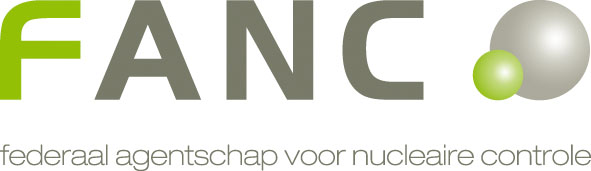 Aanvraagformulier voor het bekomen van een vergunning voor het vervoer of een goedkeuring voor verzending van gevaarlijke goederen van de klasse 7.Bijkomende informatie voor het invullen van het formulierVul het formulier volledig en correct in. De voetnoten zijn belangrijk. Het “KB Vervoer” wil zeggen het koninklijk besluit van 22/10/2017 betreffende het vervoer van gevaarlijke goederen van de klasse 7, gewijzigd op 03/07/2019.Elke bijlage is voorzien van een referentie en datum.Indien dit document of de bijlage(n) informatie of gegevens bevatten die gecategoriseerd werden volgens het koninklijk besluit van 17 oktober 2011 houdende de categorisering en de bescherming van nucleaire documenten, dienen de regels voor het overmaken van dit soort documenten toegepast te worden.Voor bijlagen die niet in het nederlands, frans, duits of engels zijn, dient een vertaling in één van deze talen toegevoegd te worden.Betekenis van de voetnoten in het formulier :a: Verplichte veldenb: Indien van toepassingDe referentie van de aanvraag, de revisie en de datum dienen in de voettekst herhaald te worden.DEEL I: ALGEMENE INFORMATIE IDENTIFICATIE Algemene gegevensFacturatiegegevens Indien meerdere afzenders betrokken zijn, gelieve als bijlage 1 een lijst van alle afzenders toe te voegen. In dit geval dient het duidelijk te zijn welke afzender bij welke goederen hoort.Indien meerdere bestemmelingen betrokken zijn, gelieve als bijlage 1 een lijst van alle bestemmelingen toe te voegen. In dit geval dient het duidelijk te zijn welke bestemmeling bij welke goederen hoort.Een kopie van volgend document wordt toegevoegd: Bijlage 1: Lijst met afzenders en bestemmelingen. DEEL II: SPECIFIEKE INFORMATIEGEGEVENS GOEDKEURING VOOR VERZENDING of VERGUNNING.Frequentie en duur van transportenAard van transporten (meerdere omschrijvingen kunnen van toepassing zijn)Goedkeuring voor verzending (termijn 6 maanden)Vergunning voor het vervoer (termijn 1 maand)BijlagenVervoerswijzeaBeschrijving van de gevaarlijke goederen van de klasse 7.Beschrijving van de colliEen kopie van volgend document wordt toegevoegd: Bijlage 12: goedkeuringscertificaat voor een radioactieve stof in speciale vorm of van een model van collo. (indien van toepassing en indien dit certificaat niet door het Agentschap werd uitgegeven).Beschrijving van de ladingBijkomende gegevensMultimodaalOnderbreking van het transport Bijkomende informatie per vervoerswijze:Luchtvervoer:Maritiem vervoer of vervoer over de binnenwateren:Organisatie/persoon die de rederij vertegenwoordigt in de hierboven gespecifieerde haven (scheepsagent):BESCHRIJVING VAN DE DOCUMENTENProgramma van stralingsbescherming De aanvrager verklaart dat het stralingsbeschermingsprogramma zoals opgenomen in de aanvraag tot erkenning als vervoerder van gevaarlijke goederen van de klasse 7 eveneens geldig is voor het vervoer opgenomen in deze aanvraag. De aanvrager verklaart te beschikken over een specifiek stralingsbeschermingsprogramma voor het transport van de gevaarlijke goederen van de klasse 7 vervat in deze aanvraag.Een kopie van volgend document wordt toegevoegd: Bijlage 13: Specifiek stralingsbeschermingsprogramma goedgekeurd door de deskundige erkend in de fysische controle. Beveiliging De aanvrager verklaart te voldoen aan de algemene beveiligingsvoorwaarden met betrekking tot het vervoer van gevaarlijke goederen van klasse 7 zoals vereist in:	 Hoofdstuk 1.10 van het ADR.  Hoofdstuk 1.5.1 van de ICAO technische instructies en in 1.7 van het IATA reglement.	 Hoofdstuk 1.4 van de IMDG code.	 Hoofdstuk 1.10 van het RID.	 Hoofdstuk 1.10 van het ADN. De aanvrager verklaart dat deze aanvraag geen hoog risico gevaarlijke goederen van de klasse 7, zoals gedefinieerd in de hierboven vermelde internationale regelgevingen, betreft. De aanvrager verklaart dat deze aanvraag hoog risico gevaarlijke goederen van de klasse 7, zoals gedefinieerd in de hierboven vermelde internationale regelgevingen, betreft en heeft hiervoor een beveiligingsplan opgesteld.Een kopie van volgend document wordt toegevoegd: Bijlage 14: Beveiligingsplan voor het vervoer van hoog risico gevaarlijke goederen van de klasse 7 (indien nog niet beschikbaar bij het Agentschap).Noodplan De aanvrager verklaart te beschikken over een noodplan met betrekking tot dit vervoer van gevaarlijke goederen van klasse 7. De aanvrager verklaart kennis te hebben genomen van de aanbevelingen van het Agentschap met betrekking tot incidenten en ongevallen tijdens het vervoer van gevaarlijk goederen van de klasse 7. De aanvrager verklaart rekening gehouden te hebben met deze aanbevelingen opgesteld bij het opstellen van het noodplan.Een kopie van de volgende documenten worden toegevoegd (voor zover deze geen deel uit maken van het erkenningsdossier van de vervoerder): Bijlage 15: Noodplan met betrekking tot dit vervoer van gevaarlijke goederen van de klasse 7.Onderaanneming De aanvrager verklaart te werken met onderaannemers en beschikt voor elke onderaannemer over een ingevuld en ondertekend formulier in bijlage 16. Aantal onderaannemers:       Niet van toepassing.Een kopie van de volgende documenten worden toegevoegd per onderaannemer: Bijlage 16A: Oprichtingsstatuten van de onderaannemer. Bijlage 16B: Mandaat van de wettelijke vertegenwoordiger.En indien van toepassing: Bijlage 16C: Stralingsbeschermingsprogramma van de onderaannemer goedgekeurd door de deskundige erkend in de fysische controle van de onderaannemer. Bijlage 16D: Aanstelling van de veiligheidsadviseur klasse 7 van de onderaannemer. Bijlage 16E: Scholingscertificaat van de veiligheidsadviseur voor de klasse 7 van de onderaannemer indien dit werd afgeleverd in een andere Lidstaat van de Europese Unie of een andere Verdragsstaat bij het ADR, RID of ADN.Verzekering De aanvrager verklaart te beschikken over een verzekering burgerlijke aansprakelijkheid die het vervoer van de gevaarlijke goederen van de klasse 7 dekt (geen kopie toevoegen).DEEL III: BIJLAGEN VOLGENDE DOCUMENTEN MAKEN DEEL UIT VAN DE AANVRAAG VOOR EEN VERGUNNING VOOR HET VERVOER OF GOEDKEURING VOOR VERZENDING VAN HET VERVOER VAN DE GEVAARLIJKE GOEDEREN VAN DE KLASSE 7:Algemeen Bijlage 1: Lijst van afzenders en bestemmelingen (indien van toepassing). Bijlage 2: Beschrijving van de maatregelen en voorzorgen om aan bepalingen van het B(M) certificaat te voldoen. Bijlage 3: Beveiligingsplan conform hoofdstuk 1.10 van het ADR, hoofdstuk 1.5.1 van de ICAO technische instructies en in 1.7 van het IATA reglement, hoofdstuk 1.4 van de IMDG code, hoofdstuk 1.10 van het RID of hoofdstuk 1.10 van het ADN.  Bijlage 4: Ladingsplannen voor de transporten met TI > 200 per voertuig of CSI > 50 per voertuig of container of CSI>200 per schip. Bijlage 5: Stuwage regelingen voor de hele reisweg. Bijlage 6: Het door het Agentschap goed te keuren stralingsbeschermingsprogramma voor de verzending. Bijlage 7: Kwalificaties van het personeel betrokken bij het toezicht op de belading, het vervoer en het lossen van de schepen waarvoor het stralingsbeschermingsprogramma moet goedgekeurd worden. Bijlage 8: Specifieke beveiligingsdossier met betrekking tot het vervoer van deze kernmaterialen. Bijlage 9: Kopie van het(de) goedgekeurd(e) Euratomdocument(en) of referentie(s) van de aanvra(a)g(en) voor het(de) Euratomdocument(en). Bijlage 10: Dosisevaluatie en/of maatregelen om de dosissen van de personen betrokken bij het vervoer te beperken of een aangepast stralingsbeschermingsprogramma goedgekeurd door de deskundige erkend in de fysische controle. Bijlage 11: De informatie voorzien in het technisch reglement van het Agentschap met betrekking tot hoofdstuk 7, 8 en 9 van het KB vervoer. Bijlage 12: goedkeuringscertificaat voor een radioactieve stof in speciale vorm of van een model van collo, indien van toepassing en indien dit certificaat niet door het Agentschap werd uitgegeven. Bijlage 13: Specifiek stralingsbeschermingsprogramma goedgekeurd door de deskundige erkend in de fysische controle. Bijlage 14: Beveiligingsplan voor het vervoer van hoog risico gevaarlijke goederen van de klasse 7 (indien nog niet beschikbaar bij het Agentschap). Bijlage 15: Noodplan met betrekking tot dit vervoer van gevaarlijke goederen van de klasse 7. Bijlage 16A: Oprichtingsstatuten van de onderaannemer. Bijlage 16B: Mandaat van de wettelijke vertegenwoordiger. Bijlage 16C: Stralingsbeschermingsprogramma van de onderaannemer goedgekeurd door de deskundige erkend in de fysische controle van de onderaannemer. Bijlage 16D: Aanstelling van de veiligheidsadviseur klasse 7 van de onderaannemer. Bijlage 16E: Scholingscertificaat van de veiligheidsadviseur voor de klasse 7 van de onderaannemer indien dit werd afgeleverd in een andere Lidstaat van de Europese Unie of een andere Verdragsstaat bij het ADR, RID of ADN.Bijkomende documenten  Bijlage 17:        Bijlage 18:        Bijlage 19:        Bijlage 20:       Documenten die geen deel uit maken van de aanvraag kunnen, indien nodig, opgevraagd worden door het Agentschap.DEEL IV: HANDTEKENINGENWETTELIJK VERTEGENWOORDIGERHOOFD VAN DE DIENST VOOR FYSISCHE CONTROLEDESKUNDIGE ERKEND IN DE FYSISCHE CONTROLEBIJLAGE 16: ONDERAANNEMING (indien van toepassing)Indien er transporten worden uitbesteed, gelieve per onderaannemer een kopie van deze bijlage aan uw dossier toe te voegen. Gegevens van de onderaannemer:Een kopie van volgende documenten wordt toegevoegd: Bijlage 16A: Oprichtingsstatuten van de onderaannemer. Bijlage 16B: Mandaat van de wettelijke vertegenwoordiger.BIJLAGE 16: ONDERAANNEMING (vervolg)De aanvrager en de onderaannemera bevestigen dat een contract werd opgemaakt tussen beide partijen voor het uitbesteden van voornoemde transporten. bevestigen het Agentschap op de hoogte te zullen stellen bij het beëindigen van hun onderlinge overeenkomst tot onderaanneming.De aanvragera verklaart toe te zien op de naleving van de wettelijke bepalingen door de onderaannemer. bevestigt de deskundige erkend in de fysische controle op de hoogte te hebben gesteld van de uitvoering van transporten door deze onderaannemer.De onderaannemer Beheersysteem – stralingsbeschermingsprogramma (één van onderstaande mogelijkheden aanduiden): bevestigt dat hij heeft kennis genomen van het stralingsbeschermingsprogramma en het beheersysteem van de aanvrager voor het vervoer van gevaarlijke goederen van de klasse 7 en zal toepassen. bevestigt gebruik te maken van een eigen stralingsbeschermingsprogramma en beheersysteem voor het uitvoeren van transporten van gevaarlijke goederen van de klasse 7 en voegt voegt het stralingsbeschermingsprogramma toe goedgekeurd door zijn deskundige erkend in de fysische controle (indien nog niet eerder aan Agentschap overgemaakt).Noodprocedure – verwittigingsschema  bevestigt dat hij kennis heeft genomen van de noodprocedure en het verwittigingsschema van de aanvrager voor het vervoer van gevaarlijke goederen van de klasse 7 en dit zal toepassen.Algemeena bevestigt te beschikken over een veiligheidsadviseur klasse 7 en voegt hierbij de aanstelling van deze veiligheidsadviseur alsook zijn scholingscertificaat toe (indien dit nog niet aanwezig is op het Agentschap). bevestigt de aan hem door de aanvrager toevertrouwde transporten niet verder te zullen uitbesteden. bevestigt dat de chauffeurs op de hoogte zullen gebracht worden van de bepalingen in het stralingsbeschermingsprogramma, het beheersysteem en de noodprocedure die betrekking hebben op de verantwoordelijkheden van de bestuurder.Een kopie van de volgende documenten worden indien van toepassing toegevoegd per onderaannemer: Bijlage 16C: Stralingsbeschermingsprogramma van de onderaannemer goedgekeurd door de deskundige erkend in de fysische controle van de onderaannemer. Bijlage 16D: Aanstelling van de veiligheidsadviseur klasse 7 van de onderaannemer. Bijlage 16E: Scholingscertificaat van de veiligheidsadviseur voor de klasse 7 van de onderaannemer indien dit werd afgeleverd in een andere Lidstaat van de Europese Unie of een andere Verdragsstaat bij het ADR, RID of ADN.HANDTEKENING WETTELIJK VERTEGENWOORDIGER VAN DE AANVRAGERHANDTEKENING WETTELIJK VERTEGENWOORDIGER VAN DE ONDERAANNEMER.HANDTEKENING DESKUNDIGE ERKEND IN DE FYSISCHE CONTROLEReferentie van de aanvraag:Revisie van de aanvraag:Datum van de aanvraag:Naam van de vervoerdera:Naam van de vervoerdera:Erkenningsnummera:Erkenningsnummera:Contactpersoon (voor inhoudelijke vragen over deze aanvraag):Naama:Telefoona:GSM:E-maila:Naama:Adresa:BTW-nummer:Referentie die op de factuur moet aangegeven worden (indien vereist):AfzenderAfzenderNaama:Ondernemingsnummerb:Adresa:Telefoon:E-mail:BestemmelingBestemmelingNaama:Ondernemingsnummerb:Adresa:Telefoon:E-mail:Eénmalig transportVoorziene datum: Meerdere transportenPeriode (MM/JJJJ – MM/JJJJ):     -     Voorziene datum eerste transport:Voorzien aantal transporten:Voorziene frequentie transporten:OmschrijvingOmschrijvingBijlagenHet vervoer van type B(M) colli met een activiteit per collo van meer dan 3000A1, 3000A2 of 1000 TBq.2 en 3Het vervoer van type B(M) colli met tussentijdse beluchting.2Het vervoer van type B(M) colli ontworpen buiten het temperatuursgebied -40°C en 70°C.2Het vervoer van colli met splijtstoffen waarvan de totale criticaliteitsveiligheids-index per vervoermiddel of container meer dan 50 bedraagt met uitzondering van het maritiem vervoer waarbij de CSI de waarde van 50 niet overschrijdt per ruim, compartiment of dekdeel van het schip en waarbij een scheiding van 6 meter tussen de groepen van colli of containers gerespecteerd wordt.4Het vervoer van colli dat een stralingsbeschermingsprogramma eist voor ‘special use vessel’. 5, 6 en 7Goedkeuring voor verzending bij speciale overeenkomst.11Andere, te specifiëren:OmschrijvingOmschrijvingBijlagenHet vervoer van nucleaire materialen die behoren tot de fysieke beveiligingsgroep A of tot de bestraalde splijtstoffen van de fysieke beveiligingsgroep B zoals gedefinieerd in het KB van 17 oktober 2011 betreffende de categorisering van kernmateriaal en de definiëring van veiligheidszones in de nucleaire installaties en de nucleaire vervoerbedrijven.8Het vervoer van radioactieve afvalstoffen of bestraalde kernbrandstoffen waarvoor er, in toepassing van hoofdstuk V van het KB van 24 maart 2009 tot regeling van de invoer, de doorvoer en de uitvoer van radioactieve stoffen, een overbrengingsvergunning vereist is.9Het vervoer van colli, andere dan type B(M) colli, met een activiteit per collo van meer dan 3000A1, 3000A2 of 1000 TBq.3Het vervoer van colli die gevaarlijke goederen van de klasse 7 bevatten waarbij de totale transportindex meer dan 200 per transport bedraagt.4 en 10Het maritiem vervoer van grote containers met gevaarlijke goederen van de klasse 7 waarbij de totale criticaliteitsveiligheidsindex per schip meer dan 200 bedraagt.4Bijlage 2Beschrijving van de maatregelen en voorzorgen om aan bepalingen van het B(M) certificaat te voldoen.Bijlage 3Beveiligingsplan conform hoofdstuk 1.10 van het ADR, hoofdstuk 1.5.1 van de ICAO technische instructies en in 1.7 van het IATA reglement, hoofdstuk 1.4 van de IMDG code, hoofdstuk 1.10 van het RID of hoofdstuk 1.10 van het ADN.Bijlage 4Ladingsplannen voor de transporten met TI > 200 per voertuig of CSI > 50 per voertuig of container of CSI>200 per schip.Bijlage 5Stuwage regelingen voor de hele reisweg.Bijlage 6Het door het Agentschap goed te keuren stralingsbeschermingsprogramma voor de verzending.Bijlage 7Kwalificaties van het personeel betrokken bij het toezicht op de belading, het vervoer en het lossen van de schepen waarvoor het stralingsbeschermingsprogramma moet goedgekeurd worden.Bijlage 8Specifieke beveiligingsdossier met betrekking tot het vervoer van kernmaterialen.Bijlage 9Kopie van het(de) goedgekeurd Euratomdocument(en) of referentie(s) van de aanvra(a)g(en) voor het(de) Euratomdocument(en).Bijlage 10Dosisevaluatie en/of maatregelen om de dosissen van de personen betrokken bij het vervoer te beperken of een aangepast stralingsbeschermingsprogramma goedgekeurd door de deskundige erkend in de fysische controle.Bijlage 11Informatie voorzien in het reglement van het Agentschap met betrekking tot hoofdstuk 7,8 en 9 van het KB vervoer.Type voertuigVan/Naar/Via Weg Lucht Spoor Maritiem Roll-on/Roll-off BinnenwaterenUN-nummerIsotoop Fysische toestandChemische toestandVormMax. TI/colloMax. CSI/colloMax. activiteit/ colloType collo Goedkeurings-certificaat van het colloSpeciale vorm certificaatAantal colli/voertuig Vast Vloeibaar Gas Speciale vorm Andere vorm dan speciale vormTI:CSI:UN-nummerIsotoop Fysische toestandChemische toestandVormMax. TI/colloMax. CSI/colloMax. activiteit/ colloType collo Goedkeurings-certificaat van het colloSpeciale vorm certificaatAantal colli/voertuig Vast Vloeibaar Gas Speciale vorm Andere vorm dan speciale vormTI:CSI:UN-nummerIsotoop Fysische toestandChemische toestandVormMax. TI/colloMax. CSI/colloMax. activiteit/ colloType collo Goedkeurings-certificaat van het colloSpeciale vorm certificaatAantal colli/voertuig Vast Vloeibaar Gas Speciale vorm Andere vorm dan speciale vormTI:CSI:Maximum activiteit per voertuig:Maximale TI per voertuig:Maximale CSI per voertuig:Totaal aantal colli per voertuig:Maximaal aantal voertuigen per vervoer:Maximaal aantal 20’ of 40’ containers per vervoerb:Maximaal aantal colli in de 20' of 40' containerb:SplijtstoffenbSplijtstoffenbVerrijkingsgraad Uranium (%)b:Samenstelling Plutoniumb:Massa splijtstof per collob:Totale massa splijtstof per transportb:Bijkomende nuttige informatie betreffende de lading:Type vervoerseenheid:Voorgestelde of vermoedelijke reisweg: De aanvrager verklaart erop toe te zien dat de gevaarlijke goederen van de klasse 7 die hij binnenbrengt op Belgisch grondgebied verder kunnen getransporteerd worden. De aanvrager verklaart dat transporten kunnen onderbroken worden voor een maximale periode van 72 uur. De aanvrager verklaart dat transporten kunnen onderbroken worden voor een periode van meer dan 72 uur maar minder dan 15 dagen. De aanvrager verklaart de onderbrekingen uit te voeren op een door het Agentschap gekende onderbrekingsplaats of op een door het Agentschap erkende onderbrekingssite. De aanvrager verklaart dat er opslag in transit in de haven is voorzien. De aanvrager verklaart dat er opslag in transit in de luchthaven is voorzien. De aanvrager verklaart dat er geen onderbreking van transporten is voorzien.Naam van de betrokken Luchthaven:Naam/namen van de betrokken grondafhandelaarOndernemingsnummer van de grondafhandelaar(aren)cErkenningsnummer of vergunningsnummer van deze grondafhandelaar(aren) Maritiem vervoer Maritiem vervoer – roll-on/roll-off Vervoer over BinnenwaterenNaam van de betrokken haven:Nummer van de betrokken kaai:Naam/namen van de betrokken goederenbehandelaar:Ondernemingsnummer van de goederenbehandelaar(aren)b:Erkenningsnummer of vergunningsnummer van deze goederenhandelaar(aren):Benaminga:OndernemingsnummerbContactpersoona:Naama:Functie:Telefoona:GSM:E-maila:Referentie van specifieke het Stralingsbeschermingsprogramma (RPP): Revisie nummer van het specifieke RPP:Datum van het specifieke RPP:Naam van de opsteller van het specifieke RPP:Naam van de deskundige erkend in de fysische controle die het specifieke RPP goedkeurde:Datum waarop het specifieke RPP werd goedgekeurd door de erkend deskundige in de fysische controle:De wettelijke vertegenwoordiger verklaart dit aanvraagformulier waar en oprecht te hebben ingevuld, en heeft kennis genomen dat een onjuiste of onvolledige invulling van het formulier tot gevolg kan hebben dat de aanvraag van de vergunning of goedkeuring voor verzending onvolledig en/of ongeldig wordt verklaard.Naam, datum en handtekening, voorafgegaan door de handgeschreven bepaling “gelezen en goedgekeurd”…………………………………………………………………………..Datum:      Naam:      Handtekening:      Het hoofd van de dienst voor fysische controle verklaart dit aanvraagformulier te hebben gecontroleerd op correctheid en volledigheid.Naam, datum en handtekening, voorafgegaan door de handgeschreven bepaling “gelezen en goedgekeurd”…………………………………………………………………………..Datum:      Naam:      Handtekening:      De deskundige erkend in de fysische controle verklaart :dit aanvraagformulier te hebben gecontroleerd op correctheid en volledigheid;hierbij de taken van fysische controle bepaald in het artikel 23.2.6 b) van het algemeen reglement voor de transporten voorzien in deze aanvraag te verzekeren.Naam, datum en handtekening, voorafgegaan door de handgeschreven bepaling “gelezen en goedgekeurd”………………………………………………………….……………….Datum:      Naam:      Handtekening:      Naama:Ondernemingsnummera:Adresa:Algemeen telefoona:Algemeen e-maila:Website:Wettelijk vertegenwoordigd door:Naama:Functiea:Telefoona:GSM:E-maila:Contactpersoon (indien verschillend):Naam:Functie:Telefoon:GSM:E-mail:De wettelijke vertegenwoordiger verklaart deze bijlage waar en oprecht te hebben ingevuld, en heeft kennis genomen dat een onjuiste of onvolledige invulling van het formulier tot gevolg kan hebben dat de aanvraag van de vergunning of goedkeuring voor verzending onvolledig en/of ongeldig wordt verklaard.Naam, datum en handtekening, voorafgegaan door de handgeschreven bepaling “gelezen en goedgekeurd”………………………………………………………………….Datum:      Naam:      Handtekening:      De wettelijke vertegenwoordiger verklaart deze bijlage waar en oprecht te hebben ingevuld, en heeft kennis genomen dat een onjuiste of onvolledige invulling van het formulier tot gevolg kan hebben dat de aanvraag van de vergunning of goedkeuring voor verzending onvolledig en/of ongeldig wordt verklaard.Naam, datum en handtekening, voorafgegaan door de handgeschreven bepaling “gelezen en goedgekeurd”……………………………………………………………………..Datum:      Naam:      Handtekening:      De deskundige erkend in de fysische controle verklaart:deze bijlage te hebben gecontroleerd op correctheid en volledigheid;hierbij de taken van fysische controle bepaald in het artikel 23.2.6 b) van het algemeen reglement te verzekeren voor de transporten voorzien in deze aanvraag uitgevoerd door deze onderaannemer.Naam, datum en handtekening, voorafgegaan door de handgeschreven bepaling “gelezen en goedgekeurd”………………………………………………………..…………….Datum:      Naam:      Handtekening:      